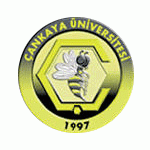 ÇANKAYA UNIVERSITYFACULTY OF ENGINEERINGCOMPUTER ENGINEERING DEPARTMENTProject ReportVersion 1CENG 408Innovative System Design and Development II<PROJECT ID><PROJECT NAME>Name SurnameStudent NumberName SurnameStudent NumberAdvisor: The name of your advisorAbstractThe abstract should contain a very short description (100 - 250 words) of the report. When you write the abstract, imagine that the reader will not read anything else, but you must get your major point across immediately. This, in fact, is what abstracts are all about. Keep in mind that an abstract represents a very short summary of the entire report and should not simply be a subset of the introduction or conclusion section. First state the a) problem to be solved, and then b) your solution. Then specify c) your key results from the work and what you learned from the research.Key words:This section describes the least 3 key words of the project. (Please refer key word description list provided by YÖK)Özet:Özet bölümü raporun çok kısa (100 – 250 kelime) olarak tanımını içermelidir. Özet yazarken, okuyucunun başka bir şey okumayacağı düşünülmelidir ama sadece önemli noktaların üzerinde durulmalıdır. Aslında bu bölüm tümü hakkındadır. Bu bölüm tüm raporun kısa bir özeti olduğu unutulmamalıdır ve giriş ve sonuç bölümlerinin bir alt elemanı değildir.İlk bölüm a) çözülecek problem ve sonra b) senin çözümün, c) çalışma sonucunda öğrendiklerinden çıkardığın önemli sonuçlar.Anahtar Kelimeler:Bu bölümde projeyi anlatan temel kelimeler kullanılacak.  IntroductionThe introduction should be approximately 0.5 to one page in length, and should contain the following information: Company BackgroundGive a brief information about company, such as history, what they do, organization …Problem StatementState the problem to be solved. Why are you doing this work and what significance does it have in the relevant literature? Even if your project is applied (as opposed to research-oriented), you are building a system because a problem, requiring a solution in the form of a computer program, exists. Background or Related Work State who else has worked on this problem or similar problems (you should do most of your citations here). For applied projects, provide information on other existing programs which will use your program. Solution StatementState your solution to the problem. ContributionState how your solution builds upon and extends current technology. Sometimes, the introduction can be split into subsections or more than one section including the following parts: Background, Related Work and Motivation. Literature SearchWhile working on your project, you have compiled a database of literature that supports your work. Literature sources can and should include the following: Library ResearchStart with your library. Do a keyword search of all relevant online or card catalogues. Try different keywords because massive amounts of information are indexed and you must provide the right word that happened to be used to create the original index table. Internet ResearchExploit the massive Internet resource by using the information tools. Pay attention to only credible web sites. SummarySummary of Conceptual SolutionThis should be a conceptual description defining the solution to the problem. Avoid using code and implementation details here; instead, define the solution in terms of algorithms, pseudo code and clear mathematical reasoning. Also, use figures, tables, and statistics to get your point across. This description will be used in poster preparation.Technology UsedMention also the technology used to build the solution, such as java, .net, oracle, MySQL … Also include a block diagram of your solution.Software Requirements SpecificationIntroductionPurposeThis subsection shouldDelineate the purpose of the SRS;Specify the intended audience for the SRS.Use this style for the paragraph. Use this style for the paragraph. Use this style for the paragraph. Use this style for the paragraph. Use this style for the paragraph. Use this style for the paragraph.Scope of ProjectThis subsection shouldIdentify the software product(s) to be produced by name (e.g., Host DBMS, Report Generator, etc.);Explain what the software product(s) will, and, if necessary, will not do;Describe the application of the software being specified, including relevant benefits, objectives, and goals;Be consistent with similar statements in higher-level specifications (e.g., the system requirements specifications), if they exist.Use this style for the paragraph. Use this style for the paragraph. Use this style for the paragraph. Use this style for the paragraph. Use this style for the paragraph. Use this style for the paragraph.GlossaryThis subsection should provide the definitions of all terms, acronyms, and abbreviations required to properly interpret the SRS. This information may be provided by reference to one or more appendixes in the SRS or by reference to other documents. Example:Table 1 Glossary of SRSReferencesThis subsection shouldProvide a complete list of all documents referenced elsewhere in the SRS;Identify each document by title, report number (if applicable), date, and publishing organization;Specify the sources from which the references can be obtained.This information may be provided by reference to an appendix or to another document.IEEE. IEEE Std 830-1998 IEEE Recommended Practice for Software Requirements Specifications. IEEE Computer Society, 1998.SME-Empowering Project’s Inception Report, ECORYS.Overview of DocumentThis subsection shouldDescribe what the rest of the SRS contains;Explain how the SRS is organized.Overall DescriptionThis section of the SRS should describe the general factors that affect the product and its requirements. This section does not state specific requirements. Instead, it provides a background for those requirements, which are defined in detail in Section 3 of the SRS, and makes them easier to understand.Product PerspectiveThis subsection of the SRS should put the product into perspective with other related products. If the product is independent and totally self-contained, it should be so stated here. If the SRS defines a product that is a component of a larger system, as frequently occurs, then this subsection should relate the requirements of that larger system to functionality of the software and should identify interfaces between that system and the software.  A block diagram showing the major components of the larger system, interconnections, and external interfaces can be helpful.Development MethodologyDescribe your development methodology here. Use this style for the paragraph. Use this style for the paragraph. Use this style for the paragraph. Use this style for the paragraph. Use this style for the paragraph. Use this style for the paragraph.Product FunctionsThis subsection of the SRS should provide a summary of the major functions that the software will perform. For example, an SRS for an accounting program may use this part to address customer account maintenance, customer statement, and invoice preparation without mentioning the vast amount of detail that each of those functions requires.  Sometimes the function summary that is necessary for this part can be taken directly from the section of the higher-level specification (if one exists) that allocates particular functions to the software product. Note that for the sake of clarity The functions should be organized in a way that makes the list of functions understandable to the customer or to anyone else reading the document for the first time.Textual or graphical methods can be used to show the different functions and their relationships. Such a diagram is not intended to show a design of a product, but simply shows the logical relationships among variables.Use this style for the paragraph. Use this style for the paragraph. Use this style for the paragraph. Use this style for the paragraph. Use this style for the paragraph. Use this style for the paragraph.Function 1 (Add a function of your product)Describe the function in detail. Use this style for the paragraph. Use this style for the paragraph. Use this style for the paragraph. Use this style for the paragraph. Use this style for the paragraph. Use this style for the paragraph.Function 2 (Add a function of your product)Describe the function in detail. Use this style for the paragraph. Use this style for the paragraph. Use this style for the paragraph. Use this style for the paragraph. Use this style for the paragraph. Use this style for the paragraph.Function 3 (Add a function of your product)Describe the function in detail. Use this style for the paragraph. Use this style for the paragraph. Use this style for the paragraph. Use this style for the paragraph. Use this style for the paragraph. Use this style for the paragraph.Function 3 (Add a function of your product) and so on…Describe the function in detail. Use this style for the paragraph. Use this style for the paragraph. Use this style for the paragraph. Use this style for the paragraph. Use this style for the paragraph. Use this style for the paragraph.User CharacteristicsThis subsection of the SRS should describe those general characteristics of the intended users of the product including educational level, experience, and technical expertise. It should not be used to state specific requirements, but rather should provide the reasons why certain specific requirements are later specified in Section 3 of the SRS.User Type 1 (Add a user type here)Describe the user type in detail. Use this style for the paragraph. Use this style for the paragraph. Use this style for the paragraph. Use this style for the paragraph. Use this style for the paragraph. Use this style for the paragraph.User Type 2 (Add a user type here) and so on…Describe the user type in detail. Use this style for the paragraph. Use this style for the paragraph. Use this style for the paragraph. Use this style for the paragraph. Use this style for the paragraph. Use this style for the paragraph.ConstraintsThis subsection of the SRS should provide a general description of any other items that will limit the developer’s options. These includeRegulatory policies;Hardware limitations (e.g., signal timing requirements);Interfaces to other applications;Parallel operation;Audit functions;Control functions;Higher-order language requirements;Signal handshake protocols (e.g., XON-XOFF, ACK-NACK);Reliability requirements;Criticality of the application;Safety and security considerationsAssumptions and DependenciesThis subsection of the SRS should list each of the factors that affect the requirements stated in the SRS.  These factors are not design constraints on the software but are, rather, any changes to them that can affect the requirements in the SRS. For example, an assumption may be that a specific operating system will be available on the hardware designated for the software product. If, in fact, the operating system is not available, the SRS would then have to change accordingly. Requirements SpecificationExternal Interface RequirementsThis should be a detailed description of all inputs into and outputs from the software system. It should complement the interface descriptions in section 2 and should not repeat information there.  It should include both content and format as follows:Name of item;Description of purpose;Source of input or destination of output;Valid range, accuracy, and/or tolerance;Units of measure;Timing;Relationships to other inputs/outputs;Screen formats/organization;Window formats/organization;Data formats;Command formats;End messages.User interfacesDescribe the user interfaces in detail. Use this style for the paragraph. Use this style for the paragraph. Use this style for the paragraph. Use this style for the paragraph. Use this style for the paragraph. Use this style for the paragraph.Hardware interfacesDescribe the hardware interfaces in detail. Use this style for the paragraph. Use this style for the paragraph. Use this style for the paragraph. Use this style for the paragraph. Use this style for the paragraph. Use this style for the paragraph.Software interfacesDescribe the software interfaces in detail. Use this style for the paragraph. Use this style for the paragraph. Use this style for the paragraph. Use this style for the paragraph. Use this style for the paragraph. Use this style for the paragraph.Communications interfacesDescribe the communications interfaces in detail. Use this style for the paragraph. Use this style for the paragraph. Use this style for the paragraph. Use this style for the paragraph. Use this style for the paragraph. Use this style for the paragraph.Functional RequirementsFunctional requirements should define the fundamental actions that must take place in the software in accepting and processing the inputs and in processing and generating the outputs. These are generally listed as “shall” statements starting with “The system shall …”These includeValidity checks on the inputsExact sequence of operationsResponses to abnormal situations, includingOverflowCommunication facilitiesError handling and recoveryEffect of parametersRelationship of outputs to inputs, includingInput/output sequencesFormulas for input to output conversionIt may be appropriate to partition the functional requirements into subfunctions or subprocesses. This does not imply that the software design will also be partitioned that way.Functional Requirement 1 (Add a functional requirement)Describe the function requirement in detail. Use this style for the paragraph. Use this style for the paragraph. Use this style for the paragraph. Use this style for the paragraph. Use this style for the paragraph. Use this style for the paragraph.Functional Requirement 2 (Add a functional requirement)Describe the function requirement in detail. Use this style for the paragraph. Use this style for the paragraph. Use this style for the paragraph. Use this style for the paragraph. Use this style for the paragraph. Use this style for the paragraph.Functional Requirement 3 (Add a functional requirement) and so on…Describe the function requirement in detail. Use this style for the paragraph. Use this style for the paragraph. Use this style for the paragraph. Use this style for the paragraph. Use this style for the paragraph. Use this style for the paragraph.Performance RequirementsThis subsection should specify both the static and the dynamic numerical requirements placed on the software or on human interaction with the software as a whole. Static numerical requirements may include the following:The number of terminals to be supported;The number of simultaneous users to be supported;Amount and type of information to be handled.Static numerical requirements are sometimes identified under a separate section entitled Capacity. Dynamic numerical requirements may include, for example, the numbers of transactions and tasks and the amount of data to be processed within certain time periods for both normal and peak workload conditions.All of these requirements should be stated in measurable terms.For example:“95% of the transactions shall be processed in less than 1 s.” rather than, “An operator shall not have to wait for the transaction to complete.”NOTE:  Numerical limits applied to one specific function are normally specified as part of the processing subparagraph description of that function.Design constraintsThis should specify design constraints that can be imposed by other standards, hardware limitations, etc.Standards complianceThis subsection should specify the requirements derived from existing standards or regulations. They may include the following:Report format;Data naming;Accounting procedures;Audit tracing.For example, this could specify the requirement for software to trace processing activity. Such traces are needed for some applications to meet minimum regulatory or financial standards. An audit trace requirement may, for example, state that all changes to a payroll database must be recorded in a trace file with before and after values.Software system attributesThere are a number of attributes of software that can serve as requirements. It is important that required attributes be specified so that their achievement can be objectively verified. Subsections provide a partial list of examples.ReliabilityThis should specify the factors required to establish the required reliability of the software system at time of delivery.AvailabilityThis should specify the factors required to guarantee a defined availability level for the entire system such as checkpoint, recovery, and restart.SecurityThis should specify the factors that protect the software from accidental or malicious access, use, modification, destruction, or disclosure. Specific requirements in this area could include the need toUtilize certain cryptographical techniques;Keep specific log or history data sets;Assign certain functions to different modules;Restrict communications between some areas of the program;Check data integrity for critical variables.MaintainabilityThis should specify attributes of software that relate to the ease of maintenance of the software itself. There may be some requirement for certain modularity, interfaces, complexity, etc. Requirements should not be placed here just because they are thought to be good design practices.PortabilityThis should specify attributes of software that relate to the ease of porting the software to other host machines and/or operating systems. This may include the following:Percentage of components with host-dependent code;Percentage of code that is host dependent;Use of a proven portable language;Use of a particular compiler or language subset;Use of a particular operating system.Other RequirementsDescribe any other requirements. Use this style for the paragraph. Use this style for the paragraph. Use this style for the paragraph. Use this style for the paragraph. Use this style for the paragraph. Use this style for the paragraph.Software Design DescriptionIntroduction PurposeDescribe purpose of this section. Use this style for the paragraph. Use this style for the paragraph. Use this style for the paragraph. Use this style for the paragraph. Use this style for the paragraph. Use this style for the paragraph.ScopeDescribe scope of this section. Use this style for the paragraph. Use this style for the paragraph. Use this style for the paragraph. Use this style for the paragraph. Use this style for the paragraph. Use this style for the paragraph. GlossaryExample glossary for SDD.Table 2 Glossary of SDDReferencesReferences for your SDD document.Overview of documentGive an overview of SDD document. Use this style for the paragraph. Use this style for the paragraph. Use this style for the paragraph. Use this style for the paragraph. Use this style for the paragraph. Use this style for the paragraph.Deployment diagramGive a deployment diagram (figures, tables etc.) for your project process. Use this style for the paragraph. Use this style for the paragraph. Use this style for the paragraph. Use this style for the paragraph.Architecture design (You can use your sections and headers)Use this style for the paragraph. Use this style for the paragraph. Use this style for the paragraph. Use this style for the paragraph. Use this style for the paragraph. Use this style for the paragraph.SDD subsections here…Use this style for the paragraph. Use this style for the paragraph. Use this style for the paragraph. Use this style for the paragraph. Use this style for the paragraph. Use this style for the paragraph.SDD subsections here…Use this style for the paragraph. Use this style for the paragraph. Use this style for the paragraph. Use this style for the paragraph. Use this style for the paragraph. Use this style for the paragraph.Data structure design (You can use your sections and headers)Use this style for the paragraph. Use this style for the paragraph. Use this style for the paragraph. Use this style for the paragraph. Use this style for the paragraph. Use this style for the paragraph. Use this style for the paragraph. Use this style for the paragraph. Use this style for the paragraph. Use this style for the paragraph. Use this style for the paragraph. Use this style for the paragraph. Use this style for the paragraph. Use this style for the paragraph. Use this style for the paragraph. Use this style for the paragraph. Use this style for the paragraph. Use this style for the paragraph. Use this style for the paragraph. Use this style for the paragraph. Use this style for the paragraph. Example DB table:Table 3 Data Field TypeUse case realizationsDescribe use case realizations and provide figures. Use this style for the paragraph. Sample figure: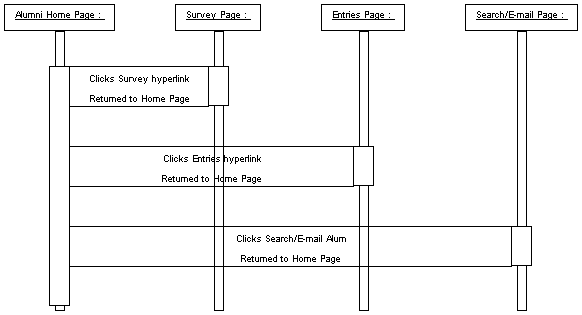 Figure 1 System Sequence DiagramAlways cite your figures, table inside the text.Use Case: Use Case 1 (Add use cases here)Refer to use cases provided in SRS. Provide and cite figures…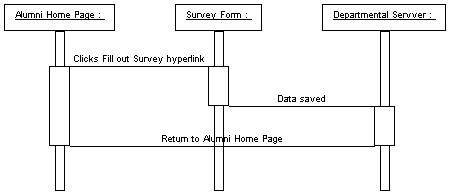 Figure 2 Survey Sequence DiagramUse Case: Use Case 2 (Add use cases here) and so on…Use this style for the paragraph. Use this style for the paragraph. Use this style for the paragraph. Use this style for the paragraph. Use this style for the paragraph. Use this style for the paragraph. Interface designIllustrate the interface design, provide figures, screenshots. Cite and explain each figure. Use this style for the paragraph. Use this style for the paragraph. Use this style for the paragraph. Use this style for the paragraph. Use this style for the paragraph. Use this style for the paragraph. 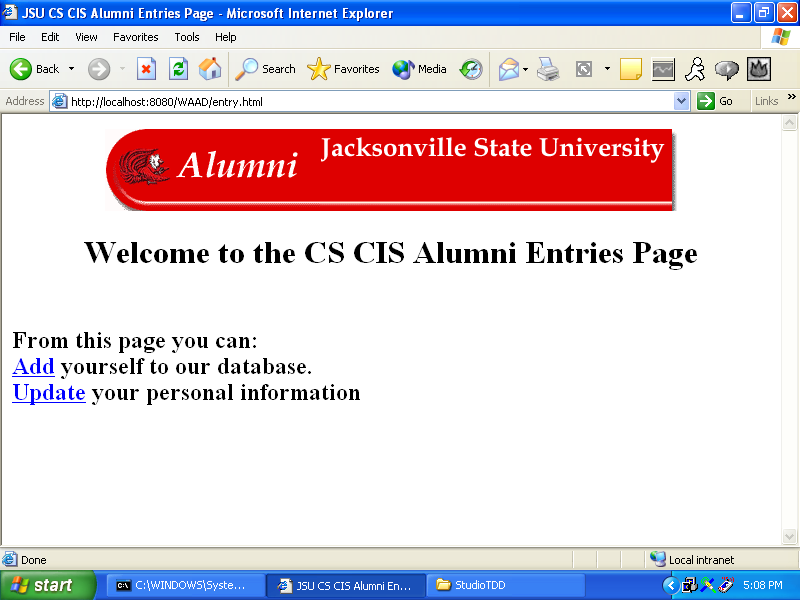 Figure 3 Home page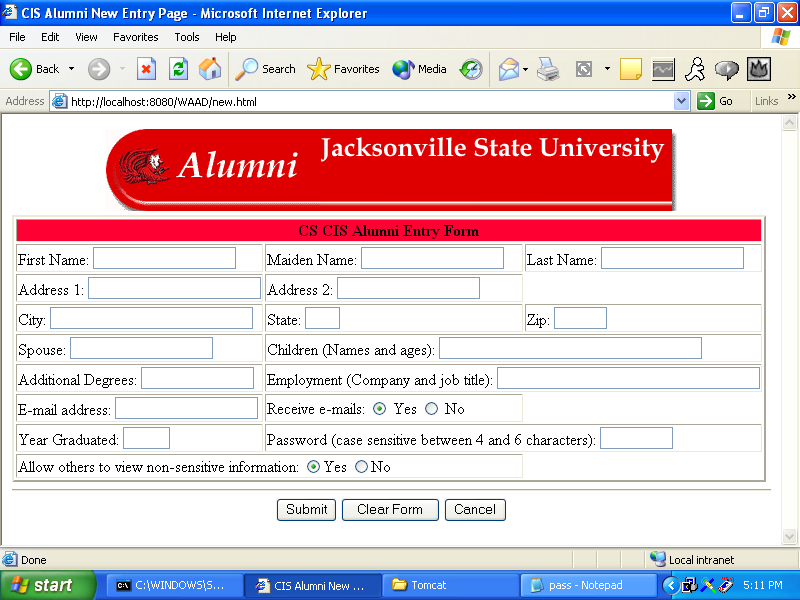 Figure 4 Home pageProvide other screenshots. Help system designDescribe help system / user manuals for your product.IndexBorland Database Engine, 13Configuration Item, 13Database, 13Institute of Electrical & Electronic Engineers, 13Quality Assurance, 13, 14Software Configuration Management Plan, 13Software Design Document, 13Software Engineering Institute, 13Software Quality Assurance Plan, 14Software Requirement Document, 14System, 18Use Case, 16Test PlanIntroductionVersion ControlTable 4 Version ControlOverviewWhat is to be tested?  Describe in 2-3 sentencesScopeWhat is the scope?  Describe what this document will include. TerminologyTable 5 TerminologyFeatures to be testedThis section lists and gives a brief description of all the major features to be tested.  For each major feature there will be a Test Design Specification added at the end of this document.Login (LG) << Specify the name and acronym of the feature hereDescribe the feature in 2-3 sentencesAdd User (AU) << Specify the name and acronym of the feature hereDescribe the feature in 2-3 sentencesFeatures not to be testesList all the features not to be tested and explain why?Item pass / fail criteriaDescribe the general rule to use to decide when a test case passes and when it fails.Exit CriteriaDescribe under what conditions the testing of the product is considered successful.  Some examples are:100% of the test cases are executed95% of the test cases passedAll High and Medium Priority test cases passedReferencesIS502_Group1_SRS_V2.0, December 12, 2009 << Give reference to your SRS / SDD documentsTest design specificationsLogin (LG) (Features to be tested)Subfeatures to be testedAdmin (LG.AD)Describe in 1-2 sentence this subfeature.Gest (LG.GT)Describe in 1-2 sentence this subfeature.Test CasesHere list all the related test cases for this featureTable 6 Test CasesAdd User (AU) (Features to be tested)Subfeatures to be testedAdmin (AU.AD)Describe in 1-2 sentence this subfeature.Guest (AU.GT)Describe in 1-2 sentence this subfeature.Test CasesHere list all the related test cases for this featureTable 7 Test CasesDetailed Test CasesLG.AD.01Table 8 LG.AD.01LG.AD.02…Test ResultsIndividual Test ResultsTable 9 Individual Test ResultsSummary of Test ResultsTable 10 Test ResultsDescribe here if the exit criteria met or not.Exit CriteriaDescribe here if the exit criteria met or not.Table 11 Exit CriteriaKnown ProblemsDescribe here any known problems.ConclusionIn this section describe the decision whether the product is ready for use or not.ConclusionsState what you learned from your work. Sometimes this section is labeled Conclusion, Summary or Concluding Remarks. In this section: Summarize what you did. This can be viewed as the evidence. State what you learned (the actual conclusions that you a drawing). State future work and directions, and then list any open problems. List the advantages and disadvantages of your work. In what ways is your solution deficient or lacking? You are not divulging a weakness in your work when you state problems that still remain. You may also have a separate section for future work.AcknowledgementAcknowledge any individuals who have helped you during the course of the project, including your project advisor. If you have been supported by a company or a scholarship, then this should also be gratefully acknowledged. ReferencesAll senior projects, especially research-oriented projects, should include at least a few references to the literature. You can choose any style, but be consistent and complete in your reference list. You should pick a particular style such as one promoted by a technical society (ACM, IEEE, SPIE, API, or AIP).AppendicesInclude brief code fragments, and illustrations of results that are too verbose for the body of your report. Reference these in the body of your report. If you have a lot of raw data that you think might be interesting, you can place examples of that here as well.TermDefinitionKMS - Knowledge Management SystemAn online system that satisfy the knowledge creation, capturing, sharing and application requirements of the SMEs, the Clusters, the Beneficiary, and the TAT, as defined in the Terms of Reference (ToR) document of the Project. KMS System is cited simply “The System”.SMESmall and Medium size Enterprise (the company)Ministry of Economy (MoE)A Public Authority of the KMS System. The beneficiary of the Project. MoE will host and own the KMS System as delivered. MoE will use the system to capture, share, distribute and apply the information, and will benchmark the clusters with the others by getting proper information from the system.PublishAdding, creating, viewing, reading, changing, updating, removing and deleting the contentEditorA member that examines a content submitted to the KMS system by a member, and has the ability to recommend approval of the content for publication or to request that changes be made in the content, and has the ability and the authority to publish the content. Normally, the KMS Coordinator is the Editor.Software Requirements SpecificationA document that completely describes all of the functions of a proposed system and the constraints under which it must operate. For example, this document.StakeholderAny person with an interest in the project who is not a developer.TermDefinitionAlumGraduate of Jacksonville State UniversityComputing and Information Sciences DepartmentBDEBorland Database EngineCIConfiguration ItemCISComputing and  Information Sciences DepartmentHtmlHyper text markup languageIEEEInstitute of Electrical and Electronic EngineersQAQuality assuranceSCMPSoftware Configuration Management PlanSDDSoftware Design DocumentSEISoftware Engineering Institute, Pittsburgh, PaSQAPSoftware Quality Assurance PlanSRSSoftware Requirement SpecificationTbdTo be decidedTbnTo be namedWeb SiteA place on the world wide webAttribute NameAttribute TypeAttribute SizeLastNameString30FirstNameString30MaidenNameString30Address1String50Address2String50CityString30StateString2ZipInt6YearInt4AdditionalDegreesString50SpouseString30ChildrenString50CurrentEmploymentString50ReceiveEmailsBoolean1Version NoDescription of ChangesDate1.0First VersionMay 22, 2010AcronymDefinitionTC IDRequirementsPriorityScenario DescriptionLG.AD.xxGive corresponding requirement noHigh or Medium or LowA brief descriptionLG.AD.013.1HEnter a valid admin user id and passwordLG.AD.023.1HEnter a valid admin user id and blank password…TC IDRequirementsPriorityScenario DescriptionAU.AD.013.2HAdd an admin user who is not already in dbAU.AD.023.3HAdd an admin user who already exist…TC_IDLG.AD.01PurposeEnter a valid admin user id and passwordRequirements3.1PriorityHigh.Estimated Time Needed5 MinutesDependencyAdd User test cases should passSetupAn admin user should be created.Procedure	[A01] Go to login page.Procedure	[A02] Enter a valid admin user id.Procedure	[A03] Enter the valid password for this userProcedure	[A04] Click on the “Login” button.Procedure	[V01] Observe that the login is successful and the admin page appearsProcedure			-CleanupLogoutTC IDPriorityDate RunRun ByResultExplanationLG.AD.01H25.04.2016Ahmet NuryüzlüPassLG.AD.02H25.04.2016Zeki BahtiyarFailThis problem will be fixed in the next release…PriorityNumber of TCsExecutedPassedH252524M606058L707069Total155155151CriteriaMet or Not100% of the test cases are executedY95% of the test cases passedYAll High and Medium Priority test cases passedN